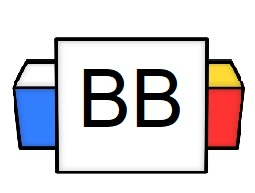 Question: What are the characteristics of a skilled wingman/wingwoman/wingperson?Note: These are the people who help set you up, romantically, with other people (like a matchmaker). Answer: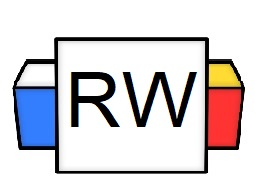 Directions: Underline any red words that appear in the video. Fill in the blanks with whatever appears in the white text when sentences are corrected. These are keywords and concepts. Reminder: A compound sentence is a sentence that is composed of two independent clauses joined together. Example: Harry Potter is the superior book series, and I will not be told anything different.What’s a semicolon?This is a semicolon ------>   ;A semicolon is a punctuation mark that can be used to join together two independent clauses that are similar in thought.Example:Independent Clause 1: My dog has been training for the competition for weeks.Independent Clause 2: I am almost certain that he is going to win.Compound Sentence with a semicolon: My dog has been training for the competition for weeks; I am almost certain that he is going to win.Compound Sentence with a semicolon formula1 IDC+ (;) + 1 IDCNote: IDC means independent clauseExample 2: There are a plethora of ice cream flavors; each flavor has its own special quality.When you use a semicolon, you do not need to use a comma or a FANBOYS. It is strong enough on its own. Incorrect: Batman doesn’t like Superman; so Superman doesn’t like Batman.Correct: Batman doesn’t like Superman, so Superman doesn’t like Batman.andCorrect: Batman doesn’t like Superman; Superman doesn’t like Batman.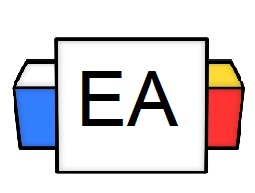 Directions: For each compound sentence,underline the independent clauses and circle the semicolon.Example 1: The Ouija board caused Karen to lose six pounds by possessing her; I hear it’s the trendiest new diet.Example 2: No one came to my dance recital; everyone in my family was busy. Example 3: I love Black Mirror; it is my favorite television show.Incorrect Example: I love Black Mirror; the pyraminds are in Egypt. Note: This is wrong because the two independent clauses have nothing to do with one another. 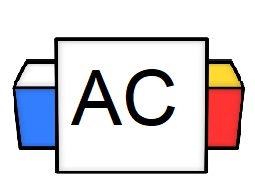 Directions: Create an original compound sentence that joins two independent clauses with a semicolon. Brainstorm area: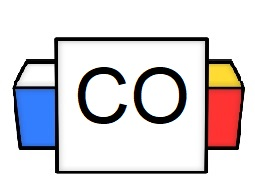 Final Sentence: Extra Notes